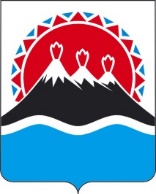 П О С Т А Н О В Л Е Н И ЕПРАВИТЕЛЬСТВАКАМЧАТСКОГО КРАЯг. Петропавловск-КамчатскийВ целях оперативного выполнения Плана первоочередных действий по обеспечению устойчивого развития Камчатского края в условиях внешнего санкционного давления, утвержденного распоряжением Губернатора Камчатского края от 16.03.2022 № 169-РПРАВИТЕЛЬСТВО ПОСТАНОВЛЯЕТ:1. Министерству имущественных и земельных отношений Камчатского края, краевым государственным учреждениям и государственным унитарным предприятиям Камчатского края по договорам аренды недвижимого имущества (за исключением жилых помещений), находящегося в государственной собственности Камчатского края, в том числе земельных участков, заключенным с субъектами малого и среднего предпринимательства, включенными в единый реестр субъектов малого и среднего предпринимательства, обеспечить:1) снижение размера арендной платы за период с 1 апреля 2022 года до 31 декабря 2022 года на 50 процентов.2) заключение дополнительных соглашений к договорам аренды, предусматривающих снижение размера арендной платы, в течение 7 рабочих дней со дня поступления соответствующего обращения арендаторов;3) уведомление арендаторов в течение 7 рабочих дней со дня вступления в силу настоящего постановления о возможности заключения дополнительных соглашений в соответствии с пунктом 1 настоящей части, путем размещения соответствующей информации на официальном сайте исполнительных органов государственной власти Камчатского края в информационно-телекоммуникационной сети Интернет (www.kamgov.ru).2. Органам местного самоуправления муниципальных образований в Камчатском крае по договорам аренды земельных участков, государственная собственность на которые не разграничена, заключенным без торгов с субъектами малого и среднего предпринимательства, включенными в единый реестр субъектов малого и среднего предпринимательства, обеспечить:1) снижение размера арендной платы за период с 1 апреля 2022 года до 31 декабря 2022 года на 50 процентов.2) заключение дополнительных соглашений к договорам аренды, предусматривающих снижение размера арендной платы, в течение 7 рабочих дней со дня поступления соответствующего обращения арендаторов;3) уведомление арендаторов в течение 7 рабочих дней со дня вступления в силу настоящего постановления о возможности заключения дополнительных соглашений в соответствии с пунктом 1 настоящей части.3. Рекомендовать органам местного самоуправления муниципальных образований в Камчатском крае по договорам аренды земельных участков, государственная собственность на которые не разграничена, заключенным на торгах, иного недвижимого имущества (за исключением жилых помещений), находящегося в муниципальной собственности, в том числе земельных участков, заключенным с субъектами малого и среднего предпринимательства, включенными в единый реестр субъектов малого и среднего предпринимательства обеспечить: 1) снижение размера арендной платы за период с 1 апреля 2022 года до 31 декабря 2022 года на 50 процентов.2) заключение дополнительных соглашений к договорам аренды, предусматривающих снижение размера арендной платы, в течение 7 рабочих дней со дня поступления соответствующего обращения арендаторов;3) уведомление арендаторов в течение 7 рабочих дней со дня вступления в силу настоящего постановления о возможности заключения дополнительных соглашений в соответствии с пунктом 1 настоящей части.4. Установить, что постановление Правительства Камчатского края от 16.05.2017 № 205-П «Об установлении Порядка определения размера арендной платы за земельные участки, государственная собственность на которые не разграничена, предоставленные в аренду без торгов, в Камчатском крае», постановление Правительства Камчатского края от 29.03.2010 № 137-П «Об определении размера арендной платы, порядка, условий и сроков внесения арендной платы за использование земельных участков, находящихся в государственной собственности Камчатского края», постановление Правительства Камчатского края от 11.03.2016 № 70-П «Об утверждении Методики расчета величины арендной платы за пользование имуществом, находящимся в государственной собственности Камчатского края и составляющим казну Камчатского края» применяются в части, не противоречащей настоящему постановлению.5. Настоящее постановление вступает в силу после дня его официального опубликования.[Дата регистрации]№[Номер документа]Об особенностях определения размера арендной платы по договорам аренды недвижимого имущества, находящегося в государственной собственности Камчатского края, муниципальной собственности, а также земельных участков, государственная собственность на которые не разграничена, заключенным с субъектами малого и среднего предпринимательства, включенными в единый реестр субъектов малого и среднего предпринимательстваПредседатель Правительства  Камчатского края[горизонтальный штамп подписи 1]Е.А. Чекин